OCH List:  4 different units in Seven Oaks Townhouse/Condos: (Units with 2-3 bedrooms) Distance: .5 miles from campus. Wyomissing, PA.  . Duration of lease: 1 year. Security deposit: $2000 Rent Cost: $1,600-2,000 Date available: 8/1/16. Number of bedrooms: 2-3 bedroom units. Furnishings: All apartments have microwave, oven, refrigerator, dishwasher, washer and dryer. Some apartments come fully furnished. Call for details. Type of heat: Electric. No pets! Assigned parking available. Please contact: Kate Baretta & Larry Barretta Jr.. Email: katlar18@aol.com Phone: 610-416-5471 or 610-241-0062 Other: All apartments are highly desired by Penn State Berks students. All apartments are managed by Penn State Berks Alumni.OCH List:   Seven Oaks Townhouse/Condos (25 units available): Kelly Court. Wyomissing, PA. Peters Way. Wyomissing, PA. Christopher Drive. Wyomissing, PA.  Single/double room occupancy. Now offering leases for Summer, Fall, and Spring. Duration of lease: Semester. Security deposit: $500 per tenant. Date(s) available: 5/16, 8/16, or 1/17. Number of bedrooms: 2 Furnishings: Fully furnished units (bed, dresser, tables w/ chairs, washer, dryer, refrigerator, desk) Type of heat: Electric. No pets! Assigned parking available. Please contact: Pana Rentals. Email: panarentals@gmail.com Phone: 610-370-2226. Website: www.panarentals.comOCH List:    Distance from campus: 1.5 miles Unit Type: Townhouse/Condo Unit Address: 2016 Hale CT. Reading, PA 19610 Date Available: 8/16/16 Rent Cost: $400 Per: Month Lease Term: 1 year Security Deposit: $800 Number of bedrooms: 4 Number of bathrooms: 1.5 Does the unit include a kitchen or kitchen privileges? Yes Does the unit include a private entrance? Yes Included furnishings: Washer, dryer, dishwasher, couch Are pets permitted? No Are children permitted? No Does the unit include laundry facilities? Yes Type of heat: Electric Available parking: yes Utilities that are included: Trash Other: Drexel wood areaContact person: Jeff Carson Phone: 484-319-8070 Email: jeff.carson@pfizer.comIMMEDIATE OPENING!I have a furnished 4 bedroom single home in Wyomissing 1 1/2 miles from Penn State Berks. I have 2 furnished bedrooms I rent out individually that are still AVBL for $725 each per month. All utilities & Wifi are included. Students have access to the rest of the house. The kitchen, bathroom, & living room are shared space. Washer & dryer are also included. There is street parking. The address I would like to use is just Lawndale Wyomissing PA. My phone # is 484-769-7669 & the students can ask for landlord.OCH List:   Distance from campus: 3 Miles Unit Type: Apartment Unit Address: Sinking Springs, PA 19608 Date Available: Immediately Rent Cost: $495 Per: Month Lease Term: 12 month Number of bedrooms: 2 Number of bathrooms: 1 Does the unit include a kitchen or kitchen privileges? Yes Does the unit include a private entrance? Yes Included furnishings: Refrigerator, stove, microwave, bureau, desk/chair. Kitchen table and chairs, and other furnishings can be discussed. Are pets permitted? No Are children permitted? No Does the unit include laundry facilities? No Type of heat: Gas Available parking: On Street Utilities that are included: Water, Electric, Heat, Trash, and Wireless Internet (optional). Utilities that are not included: Phone, Cable, Internet Additional information: Beautiful quiet neighborhood. Contact person: Carol Phone: 610-207-2096E-mail: lighthill76@yahoo.comOCH List:   Distance from campus: 4 Miles Unit Type: Apartment Unit Address: 957 N. 9th St. Reading PA 19604 Date Available: Immediately Rent Cost: $550 Per: Month Lease Term: 1 year Security Deposit: $550 Number of bedrooms: 2 Number of bathrooms: 1 Does the unit include a kitchen or kitchen privileges? Yes Does the unit include a private entrance? Yes Included furnishings: Refrigerator/Stove. Are pets permitted? No Are children permitted? No Does the unit include laundry facilities? Yes Type of heat: Gas Available parking: On street Utilities that are included: Water, Trash Other Utilities that are not included: Electric, Heat, Cable, Internet, Phone Additional information: Hard wood floors and spacious apartment Contact person: Jane Baldwin Phone: 610-942-3459 E-mail: billjaneb@gmail.comOCH List:    Distance from campus: 1 Miles Unit Type: Townhouse/Condo Unit Address: 2029 Hale Court. Wyomissing PA 19610 Date Available: 7/1/16 Rent Cost: $425 Per: Month Lease Term: 1 year Security Deposit: $500 Number of bedrooms: 4 Number of bathrooms: 1 ½ Does the unit include a kitchen or kitchen privileges? Yes Does the unit include a private entrance? Yes Included furnishings: Living room, kitchen, bed rooms. Are pets permitted? No Are children permitted? No Does the unit include laundry facilities? Yes Type of heat: Electric Available parking: yes Utilities that are included: Other Utilities that are not included: Water, Trash, Electric, Heat, Cable, Internet, Phone Additional information: New wood floors in every bed room, living room. Close to School. Safe and quiet. Contact person: Cindy Xia Phone: 484-363-1998 E-mail: xia311@gmail.com OCH List:  Distance from campus: 1 Mile Unit Type: Townhouse/Condo    Unit Address: 809 Christopher Ct (Seven Oaks) Wyomissing, PA 19610 Date Available: 1 Aug 2016. Cost: $ 1,300 – 1,500 Lease Term: 11 months. Security Deposit: First month’s rent. Number of bedrooms: 2 Number of bathrooms: 1 ½ Does the unit include a kitchen or kitchen privileges? Yes Does the unit include a private entrance? Yes Included furnishings: Dishwasher, microwave, washer, dryer, refrigerator. Are pets permitted? No Are children permitted? No Does the unit include laundry facilities? Yes - Type of heat: Electric Available parking: Assigned Utilities that are included: Water, Contact person: Mark Bukata  Phone: 610-761-4751 Email: mvbukata@cs.com Additional Information: Spacious condos located with the closest proximity to Penn State Berks campus. Across the street from retail stores and restaurants.OCH List:  Distance from campus: 1 Mile Unit Type: Townhouse/Condo    Unit Address: 202 Kelly Court (Seven Oaks) Wyomissing, PA 19610 Date Available: 1 Aug 2016. Cost: $ 1,300 – 1,500 Lease Term: 11 months. Security Deposit: First month’s rent. Number of bedrooms: 2 Number of bathrooms: 1 ½ Does the unit include a kitchen or kitchen privileges? Yes Does the unit include a private entrance? Yes Included furnishings: Dishwasher, microwave, washer, dryer, refrigerator. Are pets permitted? No Are children permitted? No Does the unit include laundry facilities? Yes - Type of heat: Electric Available parking: Assigned Utilities that are included: Water, Contact person: Mark Bukata  Phone: 610-761-4751 Email: mvbukata@cs.com Additional Information: Spacious condos located with the closest proximity to Penn State Berks campus. Across the street from retail stores and restaurants.OCH List:   Distance from campus: 1 Mile Unit Type: Condo Unit Address: 801 Christopher Drive Wyomissing PA 19610 Date Available: Available Rent Cost: $1,600.00 Per: Month Lease Term: Yes Security Deposit:  $2,000.00 Number of bedrooms: 2 Number of bathrooms: 1.5 Does the unit include a kitchen or kitchen privileges? Yes Does the unit include a private entrance? Yes Included furnishings: Fully Furnished Are pets permitted? No Are children permitted? No Does the unit include laundry facilities? Yes - Type of heat: Electric Available parking: Assigned Space Utilities that are included: Water, Sewage, Trash Utilities that are not included: Electric, Heat, Cable, Internet, Phone Additional information: Condo can hold 3-4 students. Contact person: Denise Greer Phone:  610-823-4076 Email: ddgreer1113@verizon.netOCH List:   Distance from campus: walking distance Unit Type: Townhouse/Condo Unit Address: 310 Peters Way. Wyomissing PA 19610 (Seven Oaks) Date Available: 6/1/16 Rent Cost: $575 Per:  semester Lease Term: Yes Security Deposit: 1 month rent Number of bedrooms: 3 Number of bathrooms: 2  Does the unit include a kitchen or kitchen privileges? Yes Does the unit include a private entrance? Yes Included furnishings: Breakfast Bar, Microwave, Dishwasher, Washer/Dryer, Range and Refrigerator. Are pets permitted? No Are children permitted? No Does the unit include laundry facilities? Yes Type of heat: Electric Available parking: yes Utilities that are included: Water, Sewer, Trash Utilities that are not included: Electric, Heat, Cable, Internet, Phone Additional information:  Must keep clean and quiet-No parties/alchohol/ drugs/smoke and pets. Contact person: Julie Siu  Phone: 201-224-2424E-mail: Julie.siu@verizon.netOCH List:   Distance from campus: 1 Mile Unit Type: Condo Unit Address: 706 Christopher Drive Wyomissing PA 19610 (Seven Oaks) Date Available: 8/1/16  Rent Cost: $1,700.00 Per: Month Lease Term: Yes Security Deposit: $2,000.00 Number of bedrooms: 2 Number of bathrooms: 1.5 Does the unit include a kitchen or kitchen privileges? Yes Does the unit include a private entrance? Yes Included furnishings: Un-furnished Unit. Washer/dryer in unit, all appliances in kitchen. 2 bedroom, 1 ½ bath upstairs unit. Are pets permitted? No Are children permitted? No Type of heat: Electric Available parking: Assigned Space Utilities that are included: Water, Additional information: Maximum 4 students. Walking/biking distance to campus          Contact person: Denise Greer Phone: 610-823-4076  Email: ddgreer1113@verizon.netOCH List:   Distance from campus: 0.5 Miles Unit Type: Townhouse/Condo Unit Address: 708 Christopher drive. Wyomissing PA 19610 Date Available: 5/15/16 Rent Cost: $1,250 Per: 1 year Lease Term: Yes Security Deposit: $2,000 Number of bedrooms: - Number of bathrooms: - Does the unit include a kitchen or kitchen privileges? Yes Does the unit include a private entrance? Yes Included furnishings: Fully Furnished Are pets permitted? No Are children permitted? No Does the unit include laundry facilities? Yes Type of heat: Electric Available parking: Assigned Space Utilities that are included: Water, Trash Utilities that are not included: Electric, Heat, Cable, Internet, Phone Additional information:  No smoking on premises, no alcohol, no drugs, no parties, and no pets Contact person: Herman Martinez Phone: 917-864-1614 E-mail: oaks2rent@yahoo.com OCH List:   Distance from campus: 0.5 Miles Unit Type: Townhouse/Condo Unit Address: Kelly Ct./Christopher Dr. Wyomissing PA 19610 Date Available: Immediately Rent Cost: $$500.00 Per: Month Lease Term: Yes Security Deposit: $$500.00 Number of bedrooms: - Number of bathrooms: - Does the unit include a kitchen or kitchen privileges? Yes Does the unit include a private entrance? Yes Included furnishings: Fully Furnished Are pets permitted? No Are children permitted? No Does the unit include laundry facilities? Yes If not, how far is the closest Laundromat? Type of heat: Electric Available parking: Assigned Space Utilities that are included: Water, Sewage, Trash Utilities that are not included: Electric, Heat, Cable, Internet, Phone Additional information: Lovely 2nd floor condo Contact person: Seven Oaks Phone: 201-224-2424OCH List:   Distance from campus: 0.5 Miles Unit Type: Townhouse/Condo Unit Address: 903 Christopher Drive Wyomissing PA 19610 (Seven Oaks) Date Available: Immediately   Rent Cost: $420.00 per tenant Per: Month Lease Term: Yes Security Deposit: $500.00 Number of bedrooms: 2 Number of bathrooms: 2 Does the unit include a kitchen or kitchen privileges? Yes Does the unit include a private entrance? Yes Included furnishings: Refrigerator, Washer, Dryer, Oven/Stove Are pets permitted? No Are children permitted? No. Does the unit include laundry facilities? Yes - Type of heat: Electric Available parking: Assigned Space Utilities that are included: Water, Sewage, Trash Utilities that are not included: Electric, Heat, Cable, Internet, Phone Additional information: New hardwood Contact person: www.panarentals.com Phone: 610-370-2226OCH List:   Distance from campus: 1 Mile Unit Type: Condo Unit Address: 404 Peters Way Wyomissing PA 19610 Date Available: Immediately Cost: $ $1,600.00 Per: Month Lease Term: Yes Security Deposit: $ $2,000.00 Number of bedrooms: 2 Number of bathrooms: 1.5 Does the unit include a kitchen or kitchen privileges? Yes Does the unit include a private entrance? Yes Included furnishings: Fully Furnished Are pets permitted? No Are children permitted? No Does the unit include laundry facilities? Yes If not, how far is the closest Laundromat? - Type of heat: Electric Available parking: Assigned Space Utilities that are included: Water, Sewage, Tras. Utilities that are not included: Electric, Heat, Cable, Internet, Phone Additional information: Condo can hold 3-4 students. Contact person: Denise Greer Phone: 610-823-4076 Email: ddgreer1113@verizon.netOCH List: Distance: 8 miles Unit Type: Apartment Address: 1400 Orchard View Road. Reading, PA 19610. Available: Immediately Rent: $832.00 Lease Term: 1 year Security Deposit: $200 Number of Bedrooms: 1 Kitchen Privileges: Yes Private Entrance: Yes Laundry Facility: Yes Heat: Gas Children Permitted: Yes Utilities Included: Water Parking Available: Assigned SpaceContact Person: Tempest Segura & Kathryn Romano Phone: 610-779-4076 E-mail: Tsegura@rpmgt.com & Kromano@rpmgt.comAdditional Comments: Walk In Closet, Patio/BalconyOCH List: 15 Distance: 1 mile Unit Type: Townhouse/Condo Address: 711 Christopher Drive. Wyomissing, PA 19610 Available: 8/1/16 Rent: $1,195.00 Lease term: 12 months Security Deposit: $1,195.00 Number of Bedrooms: 2 Kitchen Privileges? Yes Private entrance: Yes Laundry: Yes Pets: Yes Children: Yes Included: Water Number of bathrooms: 1.5 Contact: Bryan Sandritter Phone: 610-779-4536 e-mail: exterrealty.com@att.netComment: Really nice townhome with open floor plan, deck, fireplace, and close to campus.OCH List:   Distance from campus: 7 miles Unit Type: Boarder Unit Address: 585 Mountain Home Rd. Sinking Spring PA 19608 Date Available: May discuss at showing Rent Cost: $$425.00 Per: Month Lease Term: No Security Deposit: $$200.00 Number of bedrooms: - Number of bathrooms: - Does the unit include a kitchen or kitchen privileges? Yes Does the unit include a private entrance? No Included furnishings: Bed, Bureau, Desk, Chair, Lights Are pets permitted? No Are children permitted? No Does the unit include laundry facilities. Type of heat: Electric/Oil Available parking: Driveway Utilities that are included: Electric, Heat, Water, Sewer, Trash, Cable & Internet Utilities that are not included: Phone Additional information: Private home; charming 1880's renovated one room school house with addition. Student has private both. Available summer and fall semesters only. Contact person: Marge Ehst Phone: 610-670-5768OCH List: Distance: 1mile Unit Type: Townhouse/CondoAddress: 804 Christopher Drive. Wyomissing, PA 19610 Available: 8/1/16 Rent: $1,800 Lease term: 8/1/16 to 5/31/17 Security Deposit: $1,800 Number of Bedrooms: 2 Kitchen Privileges? Yes Private entrance: Yes Laundry: Yes Pets: No Children: No Included: Water and condo fee Furnished Appliances:  Stove/oven, sink, refrigerator, dishwasher, washer/dryer, bunk beds Number of bathrooms: 2 Contact: Mike Santoleri    Phone: 610-304-0565e-mail: Mikesantoleri@gmail.comOCH List:   Distance from campus: 12 miles Unit Type: Apartment Unit Address: 166 Tulpehocken St Bernville, PA 19506 Date Available: Immediately Rent Cost: $495.00 Per: Month Lease Term: Negotiable Security Deposit: $200.00 Number of bedrooms: 5 Number of bathrooms: - Does the unit include a kitchen or kitchen privileges? Yes Does the unit include a private entrance? No Included furnishings: fully furnished Are pets permitted? No Are children permitted? No Does the unit include laundry facilities? Yes -- Available parking: --Utilities that are included: heat, water, electric, cable, internet, trash Utilities that are not included: --Additional information: 6 bedroom house with 7000 square feet. Former restaurant/bar with rec room, large deck on 1 acre. Entire house can be used including bar, recreation room and deck. Refer a friend and get a discount. Contact person: Eric Schaefer Phone: 610-639-2777OCH List: Distance: 6 miles Unit Type: Townhouse/Condo Address: 28-1 Wister Way. Reading, PA 19606. Available: Immediately Rent: $550.00 Lease Term: NegotiableSecurity Deposit: $550 Number of Bedrooms: 1 Kitchen Privileges: Yes Private Entrance: Yes Laundry Facility: No Heat: Gas Children Permitted: No Utilities Included: Electric, Heat, Water, Trash, Cable, Internet Parking Available: Driveway Contact Person: Vicki Berryman Phone: 610-370-9463 Cell: 610-468-6466Additional Comments: Wifi/Direct TVOCH List: Distance: 5 minutes Unit Type: Apartment Address: 4 Cherrywood RD. Wyomissing, PA 19610. Available: Immediately Rent: $750.00 Lease Term: 1 year Security Deposit: $1,500 Number of Bedrooms: 1 Kitchen Privileges: Yes Private Entrance: Yes Laundry Facility: No Heat: Gas Children Permitted: No Utilities Included: Electric, Heat, Water, Trash, Cable, Internet, Phone Parking Available: On StreetContact Person: Anna Arnholt Phone: 484-269-3519 E-mail: amarnholt@comcast.netAdditional Comments: Quiet NeighborhoodOCH List: Distance: 1 mile Unit Type: Crowne Plaza Hotel Address: 1741 Paper Mill RD. Wyomissing, PA 19610. Available: Immediately Rent: N/A Lease Term: MonthlySecurity Deposit: N/A  Number of Bedrooms: 1 Kitchen Privileges: No Private Entrance: Yes Laundry Facility: No Heat: Gas Children Permitted: No Utilities Included: Electric, Heat, Water, Trash, Cable, Internet Parking Available:  Yes (Private Parking Lot)Contact Person: Craig Poole Phone: 610-236-4320 E-mail: cpoole@readingcp.comAdditional Comments: Quiet environment, walking distance to campus, access to weight room, indoor pool, balcony/deck.OCH List:  Distance: 4 miles Unit Type: Studio Apartment Address: 1311 Garden Lane. Reading,  PA 19611. Available: Immediately Rent: $750.00 Lease Term: 6 months Security Deposit: $500 Number of Bedrooms: 1 Kitchen Privileges: Yes Private Entrance: Yes Laundry Facility: No Heat: Gas Children Permitted: No Utilities Included: Electric, Heat, Water, Trash, Cable, Internet Parking Available: On StreetContact Person: Ashley Maack Phone: 610-288-1827 E-mail: ashleymds@comcast.netAdditional Comments: Tastefully decorated new kitchenette, beautiful Wyomissing park area, studio is above a detached garage.OCH List:   Distance from campus: 7 Miles Unit Type: Single Family Home Unit Address: 730 Carsonia Ave. Reading, PA 19606 Date Available: 8/1/16 Rent Cost: $2,000 Per: 1 year Lease Term: Yes Security Deposit: $2000 Number of bedrooms: -5 Number of bathrooms: 3 Full Does the unit include a kitchen or kitchen privileges? Yes Does the unit include a private entrance? Yes Included furnishings: Living room & Dining room furniture, beds, night stands, sun porch furniture, dishwasher, garbage disposal, fridge, washer/dryer and microwave. Are pets permitted? No Are children permitted? No Does the unit include laundry facilities? Yes Type of heat: Oil Available parking: yes Utilities that are included: None. Additional information: Barta bus #7 stops at house. Contact person: Jennifer Terry Phone: 610-932-8024E-mail: jennifer@legacyretreathouse.com OCH List:   Distance from campus: 1/4 Mile Unit Type: Townhouse/Condo Unit Address: 703Christopher Drive (Seven Oaks). Wyomissing PA 19610 Date Available: 7/1/16 Rent Cost: $400 Per: month Lease Term: 10-12 month Security Deposit: $800 Number of bedrooms: 3 Number of bathrooms: 2 Does the unit include a kitchen or kitchen privileges? Yes Does the unit include a private entrance? Yes Included furnishings: Dining room, living room, laundry room, some beds, desks and dressers included Are pets permitted? No Are children permitted? No Does the unit include laundry facilities? Yes Type of heat: Electric Available parking: yes Utilities that are included: Water, Trash Utilities that are not included: Electric, Cable Additional information: Beautiful condo complex, duplex apartment, walking distance to campus; no drugs or alcohol. Contact person: Maureen Lampasona Phone: 516-797-8117 Cell: 516-993-3572 E-mail: beanesq@yahoo.comOCH List:   Distance from campus: 2.5 Miles Unit Type: Single family home Unit Address: 1269 Penn Ave. Wyomissing PA 19610 Date Available: 8/1/16 Rent Cost: $550 Per: Month Lease Term: 12 month Security Deposit: $500 Number of bedrooms: 4 Number of bathrooms: 2 Does the unit include a kitchen or kitchen privileges? Yes Does the unit include a private entrance? Yes Included furnishings: Living room, dining room, and all bedroom furniture included. All kitchen appliances including dishwasher and microwave and washer/dryer included. Are pets permitted? No Are children permitted? No Does the unit include laundry facilities? Yes Type of heat: Oil Available parking: Driveway Utilities that are included: Water, Electric, Heat, Cable, and Internet. Utilities that are not included: Phone, Trash Additional information: Contact person: Donna Bollinger Phone: 717-917-3701E-mail: bollinger@mvegroup.comOCH List:   Distance from campus: 10.5 Miles Unit Type: Boarder Unit Address: 83 Imperial Drive. Reading, PA 19601Date Available: 8/1/16 Rent Cost: $450 :  Lease Term: semester Security Deposit: $450 Number of bedrooms: 1 Number of bathrooms: 1 Does the unit include a kitchen or kitchen privileges? No Does the unit include a private entrance? Yes Included furnishings: Fully Furnished Are pets permitted? No Are children permitted? No Does the unit include laundry facilities? Yes Type of heat: Oil  Available parking: yes Utilities that are included: Water, Electric, Heat, Cable, Internet, AC Utilities that are not included:  Trash Additional information: Twin beds, futon, table, 2 chairs, closet, dresser, end table, floor lamp, refrigerator, freezer, microwave, toaster oven, smoke detector, fire extinguisher. Contact person: Gloria Johnson Phone: 610-796-8796 Cell: 610-781-7589  OCH List:   Distance from campus: 2 Miles Unit Type: Boarder Unit Address: 223Cherry Drive. Wyomissing, PA 19601Date Available: Immediately Rent Cost: $450   Lease Term: Monthly Security Deposit: $450 Number of bedrooms: 1 Number of bathrooms: 1 Does the unit include a kitchen or kitchen privileges? Yes Does the unit include a private entrance? Yes Included furnishings: Fully Furnished Are pets permitted? No Are children permitted? No Does the unit include laundry facilities? Yes Type of heat: Oil Available parking: Yes Utilities that are included: Water, Electric, Heat, Cable, Internet, AC Utilities that are not included:  All Utilities Included Additional information: Fully furnished beautiful Wyomissing home. Contact person: Genna Belt Phone: 610-374-7902 OCH List:   Distance from campus: 5 minutes Unit Type: Apartment Unit Address: 4 Cherry wood Rd. Wyomissing, PA 19601Date Available: 6-1-16 Rent Cost: $750   Lease Term: 1 year Security Deposit: $1,500 Number of bedrooms: 1 Number of bathrooms: 1 Does the unit include a kitchen or kitchen privileges? Yes Does the unit include a private entrance? Yes Included furnishings: Fully Furnished Are pets permitted? No Are children permitted? No Does the unit include laundry facilities? No Type of heat: Gas Available parking: On street Utilities that are included: Water, Electric, Heat, Cable, Internet, Trash Utilities that are not included:  All Utilities Included Additional information: Fully furnished, quiet, beautiful Wyomissing home. Contact person: Anna Arnholt                 Phone: 484-269-3519 E-mail: amarnholt@comcast.netOCH List:   Distance from campus: 1/2 Mile Unit Type: Townhouse/Condo. Unit Address: Seven Oaks (25 Units) Kelly Court, Wyomissing, PA. Peters Way, Wyomissing, PA. Date Available: 5/15/16 & 8/15/16 Rent Cost: Depends on Single or double occupancies Lease Term: Semester (fall/spring/summer) Security Deposit: $500 Number of bedrooms: 2 Number of bathrooms: 1.5 Does the unit include a kitchen or kitchen privileges? Yes Does the unit include a private entrance? Yes Included furnishings: All Appliances (fully furnished) Are pets permitted? Yes Are children permitted? N/A Does the unit include laundry facilities? Yes Type of heat: Electric Available parking: yes Utilities that are included: Water, trash Contact: Pana Rentals Phone: 610-370-2226 E-mail: panarentals@gmail.com Website: www.panarentals.com OCH List:   Distance from campus: 12 Miles Unit Type: House Unit Address: 4 Orchard Hill Rd. Robesonia, PA Date Available: 6/1/16 Rent Cost: $475 Per: Month Lease Term: 10/12 month Security Deposit: $475 Number of bedrooms: 2 Number of bathrooms: 1 Does the unit include a kitchen or kitchen privileges? Yes Does the unit include a private entrance? No Included furnishings: Some bedroom furnishings available Are pets permitted? No Are children permitted? No Does the unit include laundry facilities? Yes Type of heat: Oil Available parking: yes Utilities that are included: All utilities included Contact: John Weir  Phone: 610-334-7125E-mail: n650z@aol.comOther: 4 bedroom 2 story house. Quiet neighborhood with patio, desk, balcony, large yard. Private home with 1 occupant.OCH List:   Distance from campus: 3.3 Miles Unit Type: Boarder Unit Address:25 Laird St.. West Lawn, PA 19609 Date Available: 8/1/16 Rent Cost: $500 Per: Month Lease Term: semester Security Deposit: $500 Number of bedrooms: 1 Number of bathrooms: 1 (private) Does the unit include a kitchen or kitchen privileges? No Does the unit include a private entrance? No Included furnishings: Bed, 2 dressers, desk, air conditioner, wifi, cable Are pets permitted? No Are children permitted? No Does the unit include laundry facilities? No Type of heat: Gas Available parking: yes Utilities that are included: All utilities included Contact: Steve Klusewitz Phone: 610-927-0557 E-mail: sklusewitz@gmail.comOther: House share situation-Large room with private bath. Meal plan available $125/month- No rent due between semesters.OCH List:   Distance from campus: 2.5 Miles Unit Type: Apartment Unit Address: 422 Penn St. Reading, PA 19602 Date Available: 7/16/16 Rent Cost: $650 Per: Month Lease Term: 1 year Security Deposit: $1,200 Number of bedrooms: 1 Number of bathrooms: 1 Does the unit include a kitchen or kitchen privileges? Yes Does the unit include a private entrance? Yes Included furnishings: Stove, fridge. Everything is brand new! Brand new kitchen, bathroom, tiles, hardwood floor, central air. Are pets permitted? No Are children permitted? No Does the unit include laundry facilities? No Type of heat: Electric Available parking: yes Utilities that are included: Electric Contact: Phone: 610-393-6048 or 610-378-9341 (9-5pm)OCH List:   Distance from campus: 2 Miles Unit Type: Apartment Unit Address: 2134 Highland Street Date Available: 8/1/16 Rent Cost: $575 Per: Month Lease Term: 1 year Security Deposit: $575 Number of bedrooms: 1 Number of bathrooms: 1 Does the unit include a kitchen or kitchen privileges? Yes Does the unit include a private entrance? Yes Included furnishings: All furnishings and appliances included Are pets permitted? No Are children permitted? No Does the unit include laundry facilities? No Type of heat: Gas Available parking: yes Utilities that are included: Gas, Heat, Water, Trash, Internet Contact: Billy Hetrila Phone: 484-332-4534 E-mail: billy@westlawnlime.orgOther: Really nice Apartment…..OCH List:   Distance from campus: 1 Miles Unit Type: Apartment Unit Address: 205 Kelly Court (Seven Oaks) Date Available: 8/1/16 Rent Cost: $1,400 Per: Month Lease Term: 1 year Security Deposit: $1,400 Number of bedrooms: 2 Number of bathrooms: 1.5 Does the unit include a kitchen or kitchen privileges? Yes Does the unit include a private entrance? Yes Included furnishings: All furnishings and appliances included (All appliances brand new) Are pets permitted? No Are children permitted? No Does the unit include laundry facilities? Yes Type of heat: Electric Available parking: yes Utilities that are included: Water, Trash,  Contact: Enid Karpeh Phone: 201-736-6754                                                E-mail: ekarpeh@aol.comOther: Living room, dining room furniture included. Kitchen pots and pans, dishes included. All new appliances, dishwasher, stove, refrigerator, microwave. New full size washer and dryer included.OCH List:   Distance from campus: 5 Miles Unit Type: Townhouse/Condo Unit Address: 742 Summit Chase Dr. Reading, PA 19611 Date Available: Immediately Rent Cost: $600 Per: Month/per person Lease Term: 1 year Security Deposit: $600 Number of bedrooms: 3 Number of bathrooms: 1.5 Does the unit include a kitchen or kitchen privileges? Yes Does the unit include a private entrance? Yes Included furnishings: Dishwasher, refrigerator, microwave, washer, dryer. Are pets permitted? No Are children permitted? No Does the unit include laundry facilities? Yes Type of heat: Gas Available parking: yes Utilities that are included: Electric, heat, water  Contact: Elise Coleman      Phone:  610-763-5381        E-mail: etc3495@hotmail.comOther: Nice townhouse 5 miles from campus. No smoking/drinking/drugs, 3 students max. Please contact me for additional information regarding this listing.OCH List:   Distance from campus: 1 Mile Unit Type: Single home Unit Address: 2314 Van Reed Rd. West Lawn, PA 19609 Date Available: 8/1/16 Rent Cost: $500 Per: Month/per person Lease Term: 1 year Security Deposit: $500 Number of bedrooms: 4-5 Number of bathrooms: 1.5 Does the unit include a kitchen or kitchen privileges? Yes Does the unit include a private entrance? Yes Included furnishings: Dishwasher, refrigerator, microwave, washer, dryer. Are pets permitted? No Are children permitted? Yes Does the unit include laundry facilities? Yes Type of heat: Gas Available parking: yes Utilities that are included: Trash Contact: Monica Rios Phone:  484-357-4677 E-mail: monica@brgpa.comOther: Single home very close to campus.OCH List:   Distance from campus: 1 Mile Unit Type: Town House Unit Address: 704 Christopher Drive. Wyomissing, PA 19610 (Seven Oaks) Date Available: 8/1/16 or sooner Rent Cost: $1450 Per: Month Lease Term: 1 year Security Deposit: $1450 Number of bedrooms: 2 Number of bathrooms: 1.5 Does the unit include a kitchen or kitchen privileges? Yes Does the unit include a private entrance? Yes Included furnishings: Dishwasher, refrigerator, washer, dryer, garbage disposal. Are pets permitted? No Are children permitted? No Does the unit include laundry facilities? Yes Type of heat: Electric Available parking: yes Utilities that are included: Water, Sewer, Trash Contact: Derek Vogel Phone:  484-338-6477 E-mail: dfvogel22@hotmail.comOther: Unit is located in Seven Oaks development, close to campus.OCH List:   Distance from campus: 1 Mile Unit Type: Condo/Apartment Unit Address: 605 Christopher Drive (Seven Oaks) Date Available: 6/1/16 Rent Cost: $750 single $450 Double Per: Month Lease Term: 1 year or by semester Security Deposit: $700 or $425 Number of bedrooms: 2 Number of bathrooms: 1.5 Does the unit include a kitchen or kitchen privileges? Yes Does the unit include a private entrance? Yes Included furnishings: Carpet, curtains/blinds, stove & oven, microwave, full size refrigerator/freezer, at home laundry, dishwasher, fireplace, outdoor balcony, full size family room, full size dining room, full size kitchen with plenty of closets. Are pets permitted? No Are children permitted? Yes Does the unit include laundry facilities? Yes Type of heat: Electric Available parking: yes Utilities that are included: Water, Ground maintenance Contact: Sunil Patel  Phone: 484-706-4299 E-mail: sunilpatel730@yahoo.comOther: 1 person parking space available and additional parking space available near assigned space without additional cost.OCH List:  Distance: 8 miles Unit Type: Large room in private home         Address:  3503 Sheidy Avy. Reading, PA 19605   Available: 8/15/16Rent $550.00 per month Lease term: 9 month or academic year Security Deposit: N/A Number of Bedrooms: 1 Kitchen Privileges: Home Kit Private entrance: Yes Furnished:  2 beds, 2 chairs, table, 2 desks, 2 storage units, 2 closets, refrigerator, microwave and toaster oven. Pets: No Children: No Laundry: Yes            Utilities Included: Electric, Heat, Water, Trash, Cable, Internet, Phone.  Contact: Sandra Shamper Phone: 610.939.9352 E-mail: sjsandygramm@verizon.netComment:  Nice suburban area in Muhlenberg township. Near fairgrounds mall. No smoking, drinking, drugs. FEMALE students only. Near fairgrounds mall, market place.OCH List:  Distance: 1 miles Unit Type: Townhouse/Condo Address:  702 Christopher Drive. Reading, PA 19601 (Seven Oaks)   Available: 8/1/16Rent $450.00 per month Lease term: 1 year Security Deposit: $450 Number of Bedrooms: 2Private entrance: Yes Furnished:  Washer & dryer, microwave, stove, oven, refrigerator and dishwasher. Pets: No Children: No Laundry: Yes   Utilities Included: Water.  Contact: Alex Lupco Phone: 484-797-0960 E-mail: alupco@comcast.netComment:  Walking distance from campus. Newly remodeled unit. All new stainless steel appliances, granite countertops. New carpet and paint throughout unit. 4 person max.OCH List:   Distance from campus: 3.7 Miles Unit Type: Town House/Condo Unit Address: 204 Silk Drive. West Reading, PA 19611 Date Available: 5/15/16 Rent Cost: $3095(Double) $3295 (Single) Per: Semester Term: Two semesters   Security Deposit: $550 Number of bedrooms: 4 Number of bathrooms: 2 ½ Does the unit include a kitchen or kitchen privileges? Yes Does the unit include a private entrance? Yes Included furnishings:1900 S.F townhouse, fully furnished, laundry room, backyard fence with sun deck, fire place and flat screen T.V.. Are pets permitted? No Are children permitted? No Does the unit include laundry facilities? Yes Type of heat: Gas Available parking: yes Utilities that are included: Electric, Heat, Water, Sewer, Cable, Internet Contact: Pete Regopoveos Phone:  678-656-9031 E-mail: pcr11@psu.eduOther: I negotiate leases, you do not have to find your roommates. This townhouse/condo accommodates five individualsOCH List:   Distance from campus: .5 Mile Unit Type: Condo/Apartment Unit Address: 708 Christopher Drive. Wyomissing, PA 19610 (Seven Oaks) Date Available: 5/15/16 Rent Cost: $1,200 Per: Month Lease Term: 1 year or by semester Security Deposit: $2,000 Number of bedrooms: 2 Number of bathrooms: 1.5 Does the unit include a kitchen or kitchen privileges? Yes Does the unit include a private entrance? Yes Included furnishings: Dishwasher, microwave, washer, dryer, refrigerator, beds, table. Are pets permitted? No Are children permitted? Yes Does the unit include laundry facilities? Yes Type of heat: Electric Available parking: yes Utilities that are included: Water, Ground maintenance, trashContact: Herman Martinez  Phone: 917-864-1614 E-mail: oaks2rent@yahoo.comOther: No smoking on premises, no alcohol, no drugs, no parties, not pets.OCH List:   Distance from campus: 1.5 Miles Unit Type: Single Home/Shared living space Unit Address: Lawndale Wyomissing, PA 19610 Date Available: 5/15/16 Rent Cost: $775 Per: Month Lease Term: Summer or semester lease Security Deposit: $775 Number of bedrooms: 2 Number of bathrooms: 1 Does the unit include a kitchen or kitchen privileges? Yes Does the unit include a private entrance? Yes Included furnishings: Fully furnished single home with washer & dryer. Are pets permitted? No Are children permitted? No Does the unit include laundry facilities? Yes Type of heat: Oil Available parking: Yes Utilities that are included: Electric, heat, water, cable, internetContact: Landlord Phone: 484-769-7669  Other: This is a 4 bedroom single home in Wyomissing. I have 2 bedroom I rent out individually at $775 per month. Great location, quiet neighborhood. Park, gym, grocery store, local mall, Walmart, restaurants within walking distance. The rooms are available short term during the summer semester & long term for fall/spring semesters. Must have a vehicle!OCH List:   Distance from campus: 3.7 Miles Unit Type: Townhouse/Condo Address: 204 Silk Drive. West Reading, PA 19611 Date Available: 5/15/16 Rent Cost: $3,095 double: $3295 Single Per: Semester Lease Term: Two Semesters Security Deposit: $550 Number of bedrooms: 4 Number of bathrooms: 2 ½ Does the unit include a kitchen or kitchen privileges? Yes Does the unit include a private entrance? Yes Included furnishings: 1900 S.F Townhouse build in 2007. Fully furnished, laundry room, backyard fenced with sun deck, fireplace and flat screen t.v. Are pets permitted? No Are children permitted? No Does the unit include laundry facilities? Yes Type of heat: Gas Available parking: Yes Utilities that are included: Electric, heat, water, cable, internet Contact: Pete Regopoulos  Phone: 678-656-9031 E-mail: pcr11@psu.eduOther: I negotiate leases, you do not have to find your roommates. This property is able to accommodate 5 students.OCH List:  Distance from campus: 1 Mile Unit Type: Townhouse/Condo Unit Address: 502 Peters Way. Wyomissing, PA 19610 (Seven Oaks) Date Available: 8/1/16 Rent Cost: $1,750 Per: Month Lease Term: 12 months Security Deposit: $500 per person Number of bedrooms: 3 Number of bathrooms: 2 Does the unit include a kitchen or kitchen privileges? Yes Does the unit include a private entrance? Yes Included furnishings: Newly remodeled kitchen and bathroom, washer/dryer, refrigerator, dishwasher, and microwave. Fully furnished Are pets permitted? No Are children permitted? No Does the unit include laundry facilities? Yes Type of heat: Electric Available parking: Yes Utilities that are included: Water, Sewer, TrashContact: Justin Bodor Phone: 610-816-1053 E-mail: justindbodor@gmail.comAdditional Information: 2 floor unit with 3rd floor loft. Bran new kitchen and bathroom525 Student Apartments creates a unique residential experience combining the comfort of apartment-style living and convenient location near multiple campus locations. Our facility features 72 fully-furnished apartments. Including a 50" flat screen T.V. in the living room and 24/7 video security.Designed to promote Academic excellence and a unique community feel, 525 Apartments is luxury living at its best! You will love how close we are to Reading Hospital Nursing School, and Penn State Berks Campus.525 Apartments is conveniently located within walking-distance from a supermarket, various restaurants and high-traffic bus stop. Take advantage of our convenient location and unmatched amenities, everything you want and need in one place.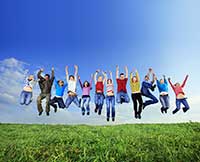 Contact: Kristen Wisniewski E-mail: 525@mmgapts.com         Phone: 484-650-7947OCH List: Distance: 1 mile Unit Type: Crowne Plaza Hotel Address: 1741 Paper Mill RD. Wyomissing, PA 19610. Available: Immediately Rent: N/A Lease Term: MonthlySecurity Deposit: N/A  Number of Bedrooms: 1 Kitchen Privileges: No Private Entrance: Yes Laundry Facility: No Heat: Gas Children Permitted: No Utilities Included: Electric, Heat, Water, Trash, Cable, Internet Parking Available:  Yes (Private Parking Lot)Contact Person: Mark Auman Phone: 610-376-8888 E-mail: mauman@readingcp.comAdditional Comments: Quiet environment, walking distance to campus, access to weight room, indoor pool, balcony/deck. 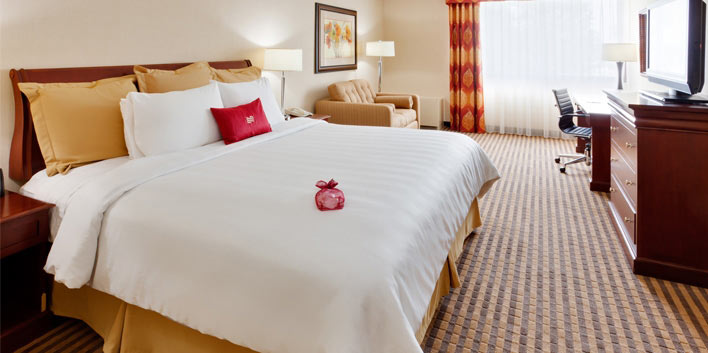 OCH List:     Distance from campus: 2 Miles Unit Type: Townhouse/Condo Unit Address: 1935 Gring Drive. Reading, PA 19610 Date Available: 8/16/16.   Cost: $ 400 Per Month Lease Term: 1 year Security Deposit: $800 Number of bedrooms: 3 Number of bathrooms: 1.5  Does the unit include a kitchen or kitchen privileges? Yes Does the unit include a private entrance? Yes Included furnishings: Washer, dryer, dishwasher Are pets permitted? No Are children permitted? No Does the unit include laundry facilities? Yes Type of heat: Electric Available parking: Assigned Space Utilities that are included: Trash Additional information: Drexel wood area Contact person: Jeff Carson Phone: 484-319-8070 Email: jeff.carson@pfizer.comWoodgate Apartments1400 Orchard View Rd Enjoy the lifestyle you deserve in a naturally beautiful setting while being just a short distance to King of Prussia, Philadelphia and Lancaster. Woodgate's unique architectural designs, with impressive floorplans, featuring exciting options like dens, recreational rooms, soaring cathedral ceilings with skylights, cozy gas fireplaces and expansive lofts. All Woodgate Apartment Homes have an individual covered entrance, separate dining area, private terrace or deck, superbly appointed kitchens and new double paned energy efficient windows. Add to that the abundance of storage, unusually...spacious closets, private washer and dryer, individually controlled gas heating and central air conditioning you can appreciate the details that went into customizing your new apartment home. Woodgate boasts a resort style amenity package. Lounge on the sundeck by the sparkling pool or enjoy a BBQ with friends in the picnic garden. Work off the stress of a busy day, fireside, in the new 24 Hour State of the Art Fit
Features – Woodgate Apts*Additional StorageFitness CenterBusiness CenterClub HouseCable/SatellitePoolViewWashing MachineDryerMicrowaveAir ConditioningCeiling FanOther Features: 24-hour state-of-the-art fitness center , Resort-style pool , Extensive landscape improvements , Brand new picnic area , Brand new energy efficient windows , Individual covered entrances , Washer and dryer in every home , Gourmet kitchens , Separate dining area , Custom window treatments , Ceiling fans , Personal storage , Terrific decks and terraces , Luxurious furnished apartments available , Short term options negotiable , Most pets welcome , Off street parking , High speed Internet accessDriving Directions: From Reading, 422 E to Mt. Penn exit. Turn right 1/4 mile to left onto Orchard View Road. From Phiadelphia, 422 W Business, 2nd light turn left onto Neversink Road. Property entrance 1 mile on left.Tempestt Segura: E-mail: TSegura@rodmanproperties.com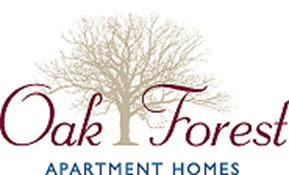 Oak Forest
2230 Alsace Road
Reading, PA 19604
Tel: 610-375-1086 • Fax: 610-376-1079      E-mail: SZeiber@rodmanproperties.comCome and see for yourself our perfect blend of location, value and convenience. The peaceful setting at Oak Forest creates an atmosphere of relaxing living.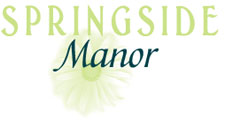 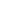 Springside Manor
312 Amy Court
Shillington, PA 19607
(610) 777-9556 • Fax (610) 777-6748Contact: Rita Shirley (rshirley@rpmgt.com)OCH List:   Distance from campus: 1 Mile Unit Type: Condo/Apartment Unit Address: 905 Christopher Drive (Seven Oaks) Date Available: 6/1/16 Rent Cost: $750 single $450 Double Per: Month Lease Term: 1 year or by semester Security Deposit: $700 or $425 Number of bedrooms: 2 Number of bathrooms: 1.5 Does the unit include a kitchen or kitchen privileges? Yes Does the unit include a private entrance? Yes Included furnishings: Carpet, curtains/blinds, stove & oven, microwave, full size refrigerator/freezer, at home laundry, dishwasher, fireplace, outdoor balcony, full size family room, full size dining room, full size kitchen with plenty of closets. Are pets permitted? No Are children permitted? Yes Does the unit include laundry facilities? Yes Type of heat: Electric Available parking: yes Utilities that are included: Water, Ground maintenance Contact: Sunil Patel  Phone: 484-706-4299 E-mail: sunilpatel730@yahoo.comOther: 1 person parking space available and additional parking space available near assigned space without additional cost. Summer availability… 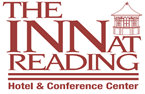 Distance from campus: 1.4 miles Type: Hotel/Dorm roomSingle Occupancy <1person>	Double Occupacy <2per Room>	TERM$1200/month			$1400/month=$700pp		10-12month Lease$1300/month			$1500/month=$750pp		6 month Lease$1400/month			$1600/month=$800pp		3 months <1 semester>$1500/month			$1700/month=$850pp		30 day stay minimum$84/night			$42pp/night			1 night stay + 11% taxSECURITY DEPOSIT REQUIRED: ☐ YES ☐ NO IF YES, SECURITY DEPOSIT AMOUNT: _______$1000______ DATE AVAILABLE: ________Friday, August 21, 2015____________ FURNISHINGS & APPLIANCES INCLUDED:   All utilitiesFurnishings Include:  Bed, Dresser, Desk, lighting, Curtains, Private Bathroom with double sinks, Deadbolt locks, Hairdryer, Ironing Board & Iron, In-room controlled heat & air-conditioning, smoke detectorsFree Cable TV*/HBO & Wi-FiMaid service once/week; Linens changed & vacuumedSecurity Entrance, Private keyed roomsPublic Transportation at exit <Route 16 to Penn State Berks Campus>Laundry on Site, Free Parking, TAG approved & LGBT friendlyHotel intends to furnish Kitchenette/Lounge area with 10 rooms reserved by Penn State BerksADDITIONAL INFORMATION: _______MEAL PLANS AVAILABLE:FIVE <5>	Full Buffet Breakfast in Publick House Restaurant 6:30am-10am	$300/semesterSEVEN <7> 	Full Buffet Breakfast in Publick House Restaurant 6:30am-10am	$450/semesterFIVE <5>	Dinner Menu Options from Publick House Restaurant 4pm-10pm	$500/semesterSEVEN <7> 	Dinner Menu Options from Publick House Restaurant 4pm-10pm	$675/semesterNAME OF CONTACT FOR RENTAL UNIT: ______Chris Bryant PHONE NUMBER: _610-371-4460   E-MAIL:_Manager@innatreading.com____ OCH List:   Distance from campus: 3 Miles Unit Type: Single Home Unit Address: West Lawn, PA 19610 Date Available: Immediately Rent Cost: $500/525                   Per: Month Lease Term: 1 year Security Deposit: $500/525 Number of bedrooms: 3 Number of bathrooms: 1 Does the unit include a kitchen or kitchen privileges? Yes Does the unit include a private entrance? Yes Included furnishings: Stove, refrigerator, microwave, some furnishings. Are pets permitted? No Are children permitted? Yes Does the unit include laundry facilities? Yes Type of heat: Electric Available parking: yes Utilities that are included: Contact: Carol Phone: 610-207-2096 E-mail: lighthill76@yahoo.comOther: Nice neighborhood close to campus. 4 student occupancy. OCH List:   Distance from campus: 2 Miles Unit Type: Single Home Unit Address: 3108 Linda Lane. Sinking Springs, PA 19608 Date Available: 7/2/16 Rent Cost: $500 Per: Month Lease Term: Month-Month Security Deposit: $250 Number of bedrooms: 1 Number of bathrooms: 1 Does the unit include a kitchen or kitchen privileges? Yes Does the unit include a private entrance? Yes Included furnishings: microwave Are pets permitted? No Are children permitted? Yes Does the unit include laundry facilities? 1 mile Type of heat: Gas  Available parking: On street Utilities that are included: Electric, Heat, WaterContact: Rosalie Dunlavey Phone: 610-372-2437 E-mail: edisondr@aol.comOther: Gas fireplace, may have your own toaster oven & refrigerator. Enter house from yard. Steps to enter unit, walk in closet, second room can use as den.OCH List:   Distance from campus: 1 Miles Unit Type: Townhouse/Condo Unit Address: 701 Christopher Drive (Seven Oaks). Wyomissing PA 19610 Date Available: 6/1/16 Rent Cost: $1,700 Per: Month Lease Term :Yes Security Deposit: $2,000 Number of bedrooms: 2 Number of bathrooms: 2 Does the unit include a kitchen or kitchen privileges? Yes Does the unit include a private entrance? Yes Included furnishings: Living and dining room furniture. Bedroom dressers, new box springs & mattress, kitchen appliances, dishwasher, refrigerator, washer/dryer, fire extinguisher, smoke detectors, garbage disposal.  Are pets permitted? No Are children permitted? No Does the unit include laundry facilities? Yes Type of heat: Electric Available parking: Assigned space Utilities that are included: Water, HOA Fee Utilities that are not included: Trash, Electric, Heat, Cable, Internet, Phone Additional information: Condo can house a max of 4 students. Beautiful ground floor unity with private entrance, outside patio/seating area and walking distance to campus. Two assigned parking spaces. Contact person: Robert Nejman or Dean Feick Phone: 610-858-3750 or 610-334-9090 E-mail: dean.feick@genesishcc.comOCH List:   Distance from campus: 3 Miles Unit Type: Bedroom           Unit Address: 2408 Van Reed Rd. West Lawn, PA 19609 Date Available: 7/15/16 Rent Cost: $550 Per: Month Lease Term: Monthly Security Deposit: $500 Number of bedrooms: 1 Number of bathrooms: 1 Does the unit include a kitchen or kitchen privileges? Yes Does the unit include a private entrance? No Included furnishings: 5 piece bedroom suite, single bed.  Are pets permitted? No Are children permitted? No Does the unit include laundry facilities? Yes Type of heat: Gas Available parking: Driveway Utilities that are included: Electric, Heat, Water, Trash, Cable, Internet, Wi-Fi   Additional information: Use of public areas living room, kitchen, family room, deck and yard. Contact person: Richard Laffredo                   Phone: 610-780-6300 E-mail: Rlaffredo@comcast.netOCH List:   Distance from campus: 5 Miles Unit Type: Apartment Unit Address: 1904 Van Reed Rd. Apt. G34. Wyomissing, PA 19610 Date Available: 8/17/16        Rent Cost: $765 Per: Month Lease Term: 9 months Security Deposit: Not required Number of bedrooms: 1 Number of bathrooms: 1 Does the unit include a kitchen or kitchen privileges? Yes Does the unit include a private entrance? Yes Included furnishings: Bedroom: Queen bed with comforter, dresser, night stand, desk, other smaller storage bins, small book case, curtains. Kitchen: dishwasher, stove/oven, microwave, coffee pot, refrigerator, pots/pan, plates, silverware, glasses, variety of small appliances and other items for cooking. Dining room: Dining room table, wine holder. Family room/great room: couch, love seat, 4 end tables, ottoman, tv, lamps curtains. Bathroom: toilet, sink, bathtub/shower. WASHER and DRYER Are pets permitted? No Are children permitted? Yes Does the unit include laundry facilities? Yes Type of heat: Electric Available parking: yes Utilities that are included: WaterContact: Alison Wissinger Phone: 302-528-6567 E-mail: a.m.wissi@gmail.comOther: Quiet neighborhood, very nice neighbors. Renter would need to pay for electric and if desired internet and/or cableOCH List:     Distance from campus: 1 Mile Unit Type: Condo Unit Address: 106 Kelly Court. (Seven Oaks) Wyomissing PA 19610 Date Available: 8/1/16  Cost: $500- 650.00 Per Month Lease Term: Yes Security Deposit: $500-600 Number of bedrooms: 2 Number of bathrooms: 2 Does the unit include a kitchen or kitchen privileges? Yes Does the unit include a private entrance? Yes Included furnishings: Breakfast Bar, Microwave, dishwasher, washer/dryer, range and refrigerator. Are pets permitted? No Are children permitted? No Does the unit include laundry facilities? Yes Type of heat: Electric Available parking: Assigned Space Utilities that are included: Water Additional information: Walking distant to PSU Berks campus- Looking for female students to share apartment. Must keep clean and quiet- No parties/alcohol/drugs/smoking/ and pets. Contact person: Julie Siu Phone: 201-224-2424 Email: Julie.siu@verizon.netOCH List:   Distance from campus: .5 Mile Unit Type: Town House Unit Address: 704 Christopher Drive. Wyomissing, PA 19610 (Seven Oaks) Date Available: 8/1/16 or sooner Rent Cost: $1450 Per: Month Lease Term: 1 year Security Deposit: $1450 Number of bedrooms: 2 Number of bathrooms: 1.5 Does the unit include a kitchen or kitchen privileges? Yes Does the unit include a private entrance? Yes Date available: 8/1/15 Included furnishings: Dishwasher, refrigerator, washer, dryer, garbage disposal. Are pets permitted? No Are children permitted? No Does the unit include laundry facilities? Yes Type of heat: Electric Available parking: yes Utilities that are included: Water, Sewer, Trash Contact: Derek Vogel Phone:  484-338-6477 E-mail: dfvogel22@hotmail.comOther: Unit is located in Seven Oaks development, close to campus. Recent upgrades are laminate flooring (wood), higher grade cabinets, counters, paint, very clean.Distance from campus: 2 Miles Unit Type: Townhouse/Condo Unit Address: 2906 State Hill Rd. #G-12. Wyomissing, PA 19610 Date Available: 8/20/16.  Cost: $1,000 Per Month Lease Term: 1 year Security Deposit: $500 Number of bedrooms: 1 Number of bathrooms: 1 Does the unit include a kitchen or kitchen privileges? Yes Does the unit include a private entrance? Yes Included furnishings: Partially Furnished Are pets permitted? No Are children permitted? Yes Does the unit include laundry facilities? Yes Type of heat: Gas Available parking: Assigned Space Utilities that are included: Water, Heat, Trash Additional information: Unit can be shared by two students. Unit also has a pool. Contact person: Shilpa Shah  Phone: 610-256-4349 Email: shilpashah1@verizon.netOCH List:    Distance from campus: 5 Miles Unit Type: Apartment Unit Address: 1904 Van Reed Rd. Apt. G34. Wyomissing, PA 19610 Date Available: 8/17/16        Rent Cost: $765 Per: Month Lease Term: 9 months Security Deposit: Not required Number of bedrooms: 1 Number of bathrooms: 1 Does the unit include a kitchen or kitchen privileges? Yes Does the unit include a private entrance? Yes Included furnishings: Bedroom: Queen bed with comforter, dresser, night stand, desk, other smaller storage bins, small book case, curtains. Kitchen: dishwasher, stove/oven, microwave, coffee pot, refrigerator, pots/pan, plates, silverware, glasses, variety of small appliances and other items for cooking. Dining room: Dining room table, wine holder. Family room/great room: couch, love seat, 4 end tables, ottoman, tv, lamps curtains. Bathroom: toilet, sink, bathtub/shower. WASHER and DRYER Are pets permitted? No Are children permitted? Yes Does the unit include laundry facilities? Yes Type of heat: Electric Available parking: yes Utilities that are included: WaterContact: Alison Wissinger Phone: 302-528-6567 E-mail: a.m.wissi@gmail.comOCH List:   Distance from campus: 1.5 Mile Unit Type: Town House Unit Address: 1908 Andre Court.. Wyomissing, PA 19610 Date Available: Immediately Rent Cost: $450 Per: Month Lease Term: per semester Security Deposit: $450 Number of bedrooms: 4 Number of bathrooms: 2.5 Does the unit include a kitchen or kitchen privileges? Yes Does the unit include a private entrance? Yes Included furnishings: Dishwasher, refrigerator, washer, dryer, garbage, kitchen table and chairs. Are pets permitted? No Are children permitted? No Does the unit include laundry facilities? Yes Type of heat: Electric Available parking: yes Utilities that are included: Water, Contact: Alex Lupco  Phone:  484-797-0960 E-mail: alupco@comcast.netOther: Spacious townhouse. Max occupancy is 4-5 students. Rent depends on # of students. Comes partially furnished. Contact landlord for more information.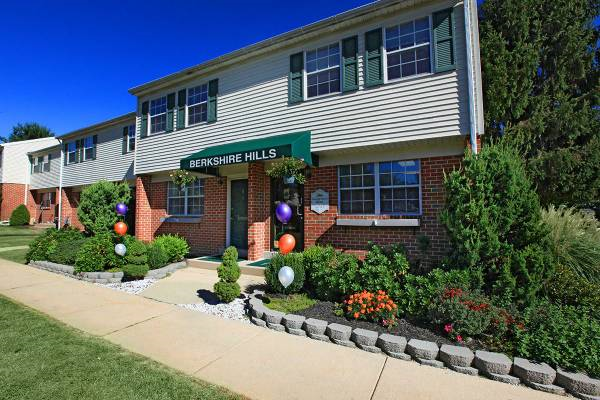 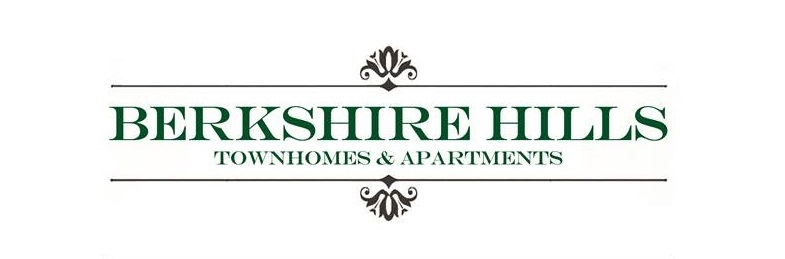 TOWNHOME LIVING – A FAVORITE AMONG STUDENTS! - Short Term Lease Options - Full size W/D/DW in townhomes
 - Private Entrances
 - Central Air
 - 24 hour Fitness Center
 - Basketball Court - Pet FriendlyOCH List:   BERKSHIRE HILLS TOWNHOMES  - 6.9 miles from PSU Berks!2901A Wyoming Drive, Sinking Spring, PA  19608.   Now offering leases for Summer, Fall, and Spring. Duration of lease: ANY . Security deposit:  on approved credit Date(s) available: Anytime   Number of bedrooms: 1-2-3-4  Furnishings: Furnished or unfurnished Type of heat: Electric, Gas or Oil . Please contact: Berkshire Hills Email: apps-berkshirehills@solomonorg.com Phone: 610-670-0600 . Website: www.berkshirehillsapts.com